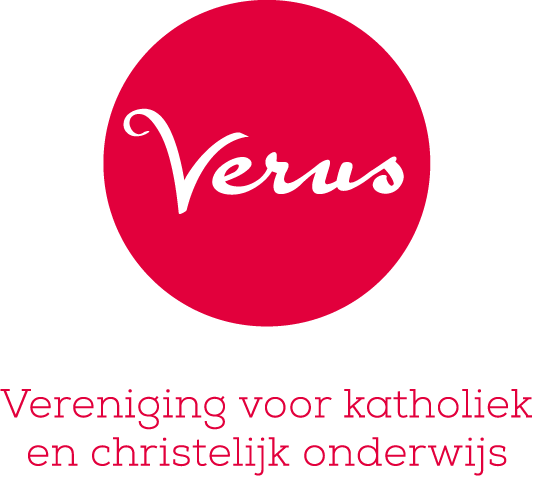 Intern toezichtkader Stichting Christelijk Basisonderwijs HelmondVersie 180403 CR JDWat is intern toezicht?Intern toezicht is gericht op de beoordeling van de kwaliteit van het bestuur en de organisatie opdat de onderwijsorganisatie haar onderwijskundige en maatschappelijke taak adequaat invult.Een intern toezichtkader is van belang bij het vervullen van de toezicht houdende taak.InleidingDe Raad van Toezicht (intern toezichthouders) en de directeur-bestuurder van Stichting Christelijk Basisonderwijs Helmond onderscheiden de volgende taken voor het intern toezicht houdend orgaan:Het houden van toezicht toezicht vooraf: vooral goedkeuring van besluiten en voornemens van de directeur-bestuurdertoezicht achteraf: monitoren van het functioneren van de instelling en het functioneren van de directeur-bestuurder (‘bewaken dat het goed gaat’)Het uitoefenen van statutaire en wettelijke bevoegdheden, waaronder de goedkeuringsbevoegdheid van het strategisch beleidsplan, het jaarverslag en de begroting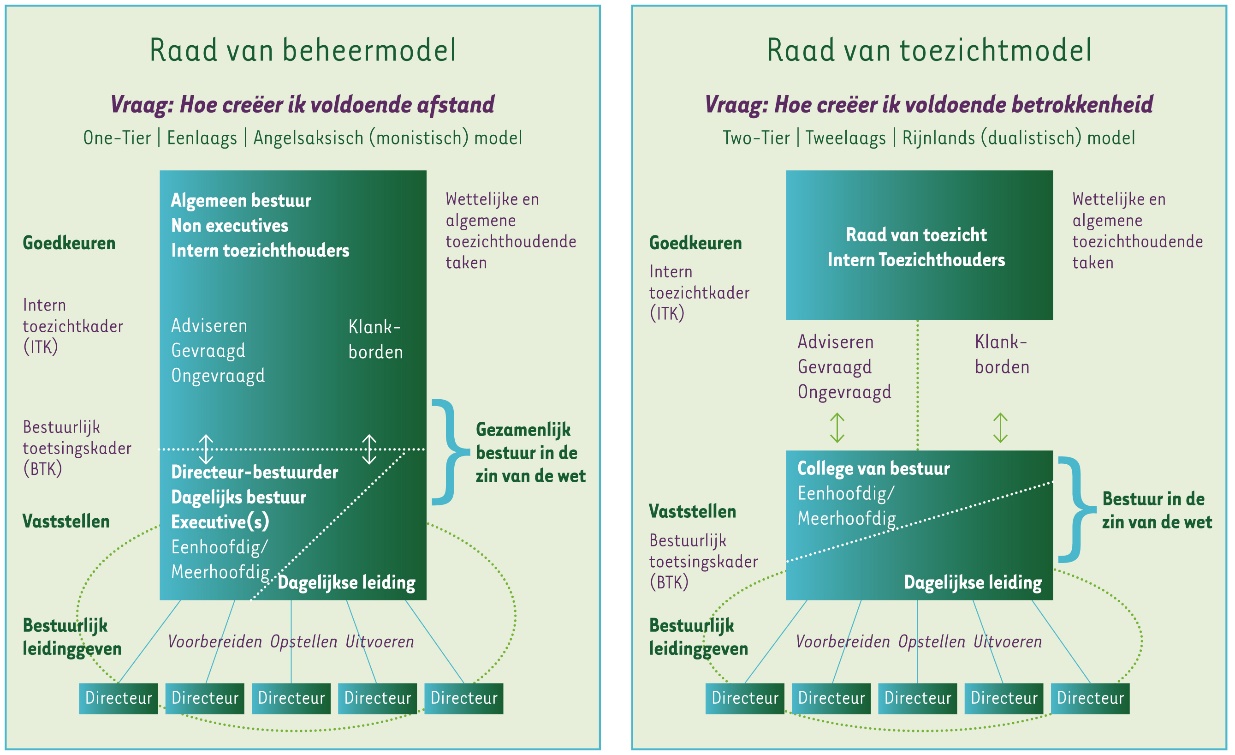 Advies- en klankbordfunctie ten behoeve van de directeur-bestuurder, op eigen initiatief van de toezichthouder individueel of als collectief, als reactie op een vraag van de directeur-bestuurder aan een toezichthouder of toezichthouders. Het gevraagd en ongevraagd adviseren en klankborden heeft een antennefunctie en kan een brug slaan naar stakeholders.Het optreden als werkgever van de directeur-bestuurder, zoals het bepalen van omvang en structuur van het bestuur, het benoemen en ontslaan van de directeur-bestuurder, het bepalen van diens arbeidsvoorwaarden en het realiseren van de jaarlijkse evaluatie van de directeur-bestuurderMet name bij de eerste twee taken maakt het intern toezicht houdend orgaan gebruik van een intern toezichtkader.Wat is een intern toezichtkader?In dit intern toezichtkader legt de intern toezichthouder een set uitspraken vast over waar zij aan hecht in de organisatie. Anders dan bij het bestuurlijk toetsingskader (dat over de inhoud gaat) gaan de uitspraken in het intern toezichtkader over de mate van professioneel handelen in de organisatie (het proces). Bij het intern toezichtkader staat de vraag centraal: ‘Wanneer is het nu goed?’Visie op toezicht houdenStichting Christelijk Basisonderwijs Helmond heeft governance, de scheiding tussen bestuur en toezicht, verankerd in de ‘Raad van Toezicht’. Toezichthoudende en bestuurlijke taken zijn strikt gescheiden, waarbij het College van Bestuur (de directeur-bestuurder) het bestuur is in de zin van de wet. De Raad van Toezicht wil vanuit identiteit staan voor waardengedreven toezicht en handelt daarbij vanuit de waarden:Elkaar helpenLeren met plezierLekker actief Deze waarden worden nader uitgewerkt in de missie en visie van Stichting Christelijk Basisonderwijs Helmond.Onze missie 
Vanuit de liefde voor het kind geven we onderwijs waarin leerlingen met plezier leren, elkaar helpen en lekker actief zijn. Ons doel is dat ze als waardevol persoon de school verlaten om goed toegerust het voortgezet onderwijs in te gaan.
 
Onze Visie
Onze visie is dat op Christelijke basisschool De Rank leerlingen en leerkrachten samen het beste onderwijs maken. Deze visie, een lange termijndoelstelling, maken we komend schooljaar concreter. Wij zijn van mening dat in eerste instantie ons onderwijs beter kan worden door het onderwijs in de groepen beter op elkaar aan te laten sluiten en we met standaard lestijden per groep gaan werken. Ook hebben we als doel om de ouders nog beter bij de school en de leerlingen te betrekken. Telkens wanneer we een verbetering af hebben zullen we ons opnieuw afvragen wat de volgende verbetering kan zijn en zo zullen we steeds beter in staat zijn om “het beste onderwijs” te kunnen geven. Uitgewerkt in het handelen van de toezichthouders leidt dit tot het volgende:Elkaar helpen betekent voor de toezichthouders dat zij elkaar en de directeur-bestuurder durven zeggen waar het op staat, elkaar positieve en opbouwende kritiek geven met zowel respect voor de boodschap als voor de persoon waar de boodschap voor bedoeld is. De toezichthouders “draaien niet om de hete brij heen” en zijn “hard op de inhoud en zacht op de relatie”.Leren met plezier wordt door de toezichthouders zowel vertaald in oog hebben voor en inspiratie halen uit het leren van kinderen als in het met elkaar stappen vooruit willen zetten en daarmee voorbeeldgedrag tonen aan de organisatie. Het adagium voor de toezichthouders is: “Alles wat de moeite waard is te doen is de moeite waard goed te doen.”Lekker actief laten de toezichthouders zien door niet te volstaan met reageren op zaken die zich voordoen, maar eigen verantwoordelijkheid nemen. Indien nodig durven de toezichthouders actief interventies te plegen met aandacht voor goede communicatie met betrokkenen. De toezichthouders realiseren zich dat er “geen recept” is.  Met verwijzing naar de in het identiteitskader uitgewerkte missie en visie willen de toezichthouders  openstaan voor alles wat nieuw is en anderen, zonder angst en weerbaar, met respect en altijd op zoek zijn naar de verbinding en het samen doen met anderen. Intern toezichtkader Stichting Christelijk Basisonderwijs HelmondOnderwerpUitsprakenIJkpuntenIdentiteitDe identiteit van de school – vastgelegd in visie en missie en uitgewerkt in een kader - is tevens richtlijn voor keuzes die de strategie van de organisatie raken. Er bestaan rituelen en andere uitingen die passen bij de school.Leerlingen, teamleden en ouders herkennen en delen de uitspraken in het uitwerkingskader bij Dromen, Durven en Doen.De mensen werkzaam bij Stichting Christelijk Basisonderwijs Helmond handelen conform de waarden en normen die voortvloeien uit de identiteit van de school en ontwikkelen actief hun kennis.StrategieDe directeur-bestuurder formuleert eens per vier jaar een helder geformuleerd strategisch schoolplan met een uitwerking met daarin duidelijke, bereikbare en toetsbare doelstellingen op basis van actuele ontwikkelingen en passend bij de geformuleerde visie en missie. Een onderdeel hiervan is een uitvoeringsagenda die op de kalender terugkeert onder vermelding van de relevante punten.In de aansturing geeft de directeur-bestuurder inzicht in de voortgang en wat nog moet gebeuren om het einddoel te bereiken. Het strategisch deel van het schoolplan wordt door de directeur-bestuurder tijdig ter goedkeuring aan de intern toezichthouders voorgelegd. De intern toezichthouders functioneren voor de directeur-bestuurder als strategisch sparringpartner bij de ontwikkeling van het strategisch plan. De directeur-bestuurder verzekert zich ervan dat er binnen de organisatie draagvlak bestaat voor de uitvoering van het plan. Jaarlijks wordt de strategie tegen het licht gehouden met als doel te bepalen of het nog passend is voor de huidige situatie van de organisatie. Deze evaluatie staat ook op de jaarkalender van de Raad van Toezicht.Medewerkers hebben kennis van de strategie en begrijpen hun rol hierin.BeleidOp basis van het strategische schoolplan worden deelbeleidsplannen opgesteld.Deze passen binnen de visie en missie van de Stichting Christelijk Basisonderwijs Helmond komen logisch voort uit de voornemens van het strategisch beleidsplan.De plannen zijn toetsbaar geformuleerd.De plannen zijn financieel haalbaar.De directeur-bestuurder heeft voor deelterreinen beleidsplannen opgesteld, zoals deze weergeven zijn in het BTK.Keuzes die in deze plannen op basis van de visie en missie (identiteit) worden gemaakt, worden helder verantwoord.Jaarlijks vindt een risicoanalyse plaats op de deelgebieden zoals genoemd in het BTK. Deze risicoanalyse keert terug op de jaarkalender.Waar nodig worden voldoende beheersingsmaatregelen genomen die ertoe leiden dat de risico’s tot een aanvaardbaar niveau zijn afgedekt.BedrijfsvoeringDe bedrijfsvoering van de Stichting Christelijk Basisonderwijs Helmond voldoet aan professionele standaarden en wet- en regelgeving.De financiële middelen worden zo ingezet dat zij optimaal bijdragen aan de realisatie van de voornemens uit het strategisch beleidsplan en de op basis daarvan gemaakte deelbeleidsplannen.De financiële gevolgen zijn gedekt binnen de meerjaren- en de jaarlijkse begrotingen.Afwijkingen worden in deze begrotingen tijdig en met onderbouwing aan het intern toezicht houdend orgaan gemeld.De Stichting werkt volgens een door de Intern toezichthouders op voorstel van de directeur-bestuurder vastgestelde administratieve organisatie.De auditcommissie van de Intern toezichthouders wordt door de directeur-bestuurder steeds tijdig op de hoogte gesteld en fungeert als sparringpartner voor de directeur-bestuurder.Jaarlijks geeft de accountant een goedkeurende verklaring af.De intern toezichthouders keuren de begroting, jaarrekening en het jaarverslag goed of af.Informatie-voorzieningDe intern toezichthouders worden tijdig en volledig door de directeur-bestuurder over de ontwikkelingen in de organisatie geïnformeerd.De intern toezichthouders stellen jaarlijks vast hoe zij proactief eigen informatie verzamelt (thermometerfunctie).Jaarlijks spreekt de raad met het managementteam en twee maal per jaar met de MR.Volgens een verdeling in de jaarkalender komen de diverse beleidsterreinen jaarlijks tijdens de vergaderingen van de raad aan de orde.De directeur-bestuurder toont gevoel voor informatie die de raad eerder dient te bereiken.De intern toezichthouders voorzien op aantoonbare wijze in de eigen informatievoorziening.Relatie met interne stakeholdersDe directeur-bestuurder draagt zorg voor een goede relatie met leerlingen, ouders, medewerkers, directieleden en de MR.De directeur-bestuurder stelt stakeholderbeleid op voor interne stakeholders.Uit de gesprekken met het managementteam en de MR (minstens twee keer per jaar) en in een werkbezoek peilt de raad deze relatie en bepaalt of deze goed is te noemen, dan wel verbetering behoeft.Uit gesprekken met leerkrachten, leerlingen en ouders blijkt dat het beleid van de school actief wordt vormgegeven.Relatie met externe stakeholdersDe directeur-bestuurder stelt stakeholderbeleid op voor externe stakeholders.De directeur-bestuurder draagt zorg voor goede relaties met: organisaties die relevant zijn voor de onderwijskolom waar de school deel van uitmaakt, zoals met kinderdagverblijven en peuterspeelzalen, middelbare scholen en collega-scholen voor primair onderwijs (PO)de gemeente.De directeur-bestuurder onderhoudt een relevant netwerk van instanties en personen, waaronder de PO -Raad, Verus, collega-bestuurders in de omgeving, lerarenopleidingen, vervolgopleidingen, etc. en participeert daar zo mogelijk actief in.De directeur-bestuurder participeert actief in het samenwerkingsverband in het kader van Passend Onderwijs.De directeur-bestuurder zorgt voor een positieve externe profilering van de onderwijsorganisatie.De directeur-bestuurder levert jaarlijks een overzicht van contacten aan de intern toezichthouders met een korte inhoudelijke schets, zodat de raad inzicht krijgt in de aard en de waarde van deze contacten. Deze rapportage staat op de jaarkalender.Waar nodig onderhoudt de raad, c.q. de voorzitter in overleg met de directeur-bestuurder zelf contacten met stakeholders.De raad onderhoudt in ieder geval contacten met de accountant.In geval van crisissituaties waarbij de directeur-bestuurder is betrokken, kan de voorzitter de contacten overnemen, te bepalen per situatie.Functioneren van de directeur-bestuurderDe directeur-bestuurder beschikt over de benodigde bestuurlijke competenties, zoals opgenomen in de profielschets.De directeur-bestuurder zorgt voor evenwicht in het uitvoeren van bestuurlijke en managementtaken.De directeur-bestuurder houdt voldoende afstand van de dagelijkse gang van zaken om zijn bestuurlijke taak te kunnen uitvoeren.De benodigde competenties vormen de basis voor de beoordeling van het functioneren van de directeur-bestuurder door de remuneratiecommissie van de Raad van Toezicht.Bij deze beoordeling maakt de commissie gebruik van de informatie die in de loop van het jaar over de directeur-bestuurder is verzameld. Indien nodig worden tussentijds gesprekken met de directeur-bestuurder gevoerd.De evaluatie van het functioneren van de directeur-bestuurder heeft een plaats op de jaarkalender en de resultaten worden vastgelegd over meerdere jarenFunctioneren van de organisatieDe kwaliteit van de bestuurlijke organisatie voldoet aan de code goed bestuur, zoals een jaarlijkse evaluatie van de Raad van Toezicht en overige bepalingen.De organisatie zet de middelen in ten behoeve van de onderwijskwaliteit.De directeur-bestuurder wordt ondersteund op een aantal terreinen, waarbij in ieder geval de controlfunctie is belegd.De kwaliteit van de bestuurlijke huishouding blijkt uit de correcte aanlevering van relevante documenten.Jaarlijks wordt het functioneren van het ITK geëvalueerd, wat volgens de planning op de jaarkalender gebeurt.